COLEGIO COLSUBSIDIO CHICALÁ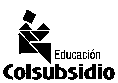 PAUTAS GENERALES PARA LA SUSTENTACIÓN DE PROYECTOS DE GRADO 2015 Coordinación Académica Ciclo 4 2015FechaActividadResponsables11 de febreroEntrega de anteproyecto aprobado por el asesor son seguimiento correspondiente.Medio Magnético. Documento en Word con normas Icontec/ (APA para referencias).TítuloIntroducciónPlanteamiento del problema.HipótesisAntecedentes (según proyecto)ObjetivosJustificación Referentes Teóricos Metodología Cronograma de ActividadesSeguimiento de cada asesor.Neftalí Benavides  (EyS)Haidibe Latorre (CyE)Julie Rueda(BQ)Norma Galvis(FM)25 de marzoInstrumentos de recolección de información, diseñados, revisados y aprobados por el asesor. (Diseño de encuestas, entrevistas, observación, diario de campo, bitácora, entre otros y actividades generales)Seguimiento de cada asesorNeftalí Benavides  (EyS)Haidibe Latorre (CyE)Julie Rueda(BQ)Norma Galvis(FM)29 de abrilAplicaciones de las actividades diseñadas. (Resultados de las aplicaciones de las actividades, digitadas y audio de las mismas según )Seguimiento de cada asesor.Neftalí Benavides  (EyS)Haidibe Latorre (CyE)Julie Rueda(BQ)Norma Galvis(FM)20 de mayoEntrega del documento parcial con las correcciones realizadas según observaciones del asesor. Trabajo en Word con normas Icontec / referencias APATitulo IntroducciónDescripción y delimitación del problema.HipótesisAntecedentesObjetivosJustificación Marco de referencia o teóricoComponentes MetodológicosDesarrollo y cumplimiento del cronograma de ActividadesResultados, análisis, conclusiones. Anexos Seguimiento de cada asesor.Neftalí Benavides  (EyS)Haidibe Latorre (CyE)Julie Rueda(BQ)Norma Galvis(FM)3 de junioAnálisis de resultados revisados y aprobados por el asesor. (Como complemento de los componentes anteriormente desarrollados)Seguimiento de cada asesor.Neftalí Benavides  (EyS)Haidibe Latorre (CyE)Julie Rueda(BQ)Norma Galvis(FM)15 al 29 de julio Sustentación de los proyectos según cronograma en clase de énfasis. Seguimiento del asesorNeftalí Benavides  (EyS)Haidibe Latorre (CyE)Julie Rueda(BQ)Norma Galvis(FM)12de agostoEntrega de  documentos a docente del énfasis: Trabajo escrito en Word, Presentación de Power Point/prezi,   y demás evidencias (vídeos,  folleto, URL de la WEB)Neftalí Benavides  (EyS)Haidibe Latorre (CyE)Julie Rueda(BQ)Norma Galvis(FM)20 Septiembre Día de la familia. Socialización de proyectosNeftalí Benavides  (EyS)Haidibe Latorre (CyE)Julie Rueda(BQ)Norma Galvis(FM)13 a 24 de octubreInscripción de  los estudiantes de grado 9º a Énfasis.Coordinación ciclo 4